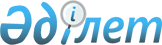 Качир аудандық мәслихатының 2016 жылғы 21 желтоқсандағы "2017 - 2019 жылдарға арналған Качир ауданының бюджеті туралы" № 2/10 шешіміне өзгерістер енгізу туралыПавлодар облысы Качир аудандық мәслихатының 2017 жылғы 30 қазандағы № 1/20 шешімі. Павлодар облысының Әділет департаментінде 2017 жылғы 08 қарашада № 5674 болып тіркелді
      Қазақстан Республикасының 2008 жылғы 4 желтоқсандағы Бюджет кодексінің 106-бабы 4-тармағына, Қазақстан Республикасының 2001 жылғы 23 қаңтардағы "Қазақстан Республикасындағы жергілікті мемлекеттік басқару және өзін - өзі басқару туралы" Заңының 6-бабы 1-тармағы 1) тармақшасына сәйкес Качир аудандық мәслихаты ШЕШІМ ҚАБЫЛДАДЫ:
      1. Качир аудандық мәслихатының 2016 жылғы 21 желтоқсандағы "2017 - 2019 жылдарға арналған Качир ауданының бюджеті туралы" № 2/10 шешіміне (Нормативтік құқықтық актілерді мемлекеттік тіркеу тізілімінде № 5322 тіркелген, 2017 жылғы 12 қаңтарында және 2017 жылғы 19 қаңтарында "Тереңкөл тынысы", "Заря" газеттерінде жарияланған) мынадай өзгерістер енгізілсін:
      1-тармақта:
      1) тармақшасында:
      "4692560" деген сандар "4846740" деген сандармен ауыстырылсын;
      "580841" деген сандар "580060" деген сандармен ауыстырылсын;
      "13709" деген сандар "13827" деген сандармен ауыстырылсын;
      "9277" деген сандар "9940" деген сандармен ауыстырылсын;
      "4088733" деген сандар "4242913" деген сандармен ауыстырылсын;
      2) тармақшасында "4808682" деген сандар "4962862" деген сандармен ауыстырылсын;
      көрсетілген шешімнің 1, 5-қосымшалары осы шешімнің 1, 2-қосымшаларына сәйкес жаңа редакцияда жазылсын.
      2. Осы шешімнің орындалуын бақылау аудандық мәслихаттың тұрақты жоспарлы-бюджеттік комиссиясына жүктелсін.
      3. Осы шешім 2017 жылғы 1 қаңтардан бастап қолданысқа енгізіледі. 2017 жылға арналған аудан бюджеті
(өзгерістермен) 2017 жылға арналған ауылдық кенттік бюджеттің бюджеттік бағдарламалар тізбесі
					© 2012. Қазақстан Республикасы Әділет министрлігінің «Қазақстан Республикасының Заңнама және құқықтық ақпарат институты» ШЖҚ РМК
				
      Сессия төрағасы

С. Кауц

      Аудандық мәслихаттың хатшысы

С. Баяндинов
Качир аудандық мәслихатының
2017 жылғы "30" қазандағы
№ 1/20 шешіміне
1-қосымшаКачир аудандық мәслихатының
2016 жылғы 21 желтоқсандағы
№ 2/10 шешіміне
1-қосымша
Санаты
Санаты
Санаты
Санаты
Сомасы (мың теңге)
Сыныбы
Сыныбы
Сыныбы
Сомасы (мың теңге)
Ішкі сыныбы
Ішкі сыныбы
Сомасы (мың теңге)
Атауы
Сомасы (мың теңге)
1
2
3
4
5
1. Кірістер
4 846 740
1
Салықтық түсімдер
580 060
01
Табыс салығы
261 515
2
Жеке табыс салығы
261 515
03
Әлеуметтік салық
190 067
1
Әлеуметтік салық
190 067
04
Меншікке салынатын салықтар
107 844
1
Мүлікке салынатын салықтар
51 455
3
Жер салығы
1 336
4
Көлік құралдарына салынатын салық
40 947
5
Бірыңғай жер салығы
14 106
05
Тауарларға, жұмыстарға және қызметтерге салынатын ішкі салықтар
16 834
2
Акциздер
2 591
3
Табиғи және басқа да ресурстарды пайдаланғаны үшін түсетін түсімдер
7 450
4
Кәсіпкерлік және кәсіби қызметті жүргізгені үшін алынатын алымдар
6 793
08
Заңдық маңызы бар әрекеттерді жасағаны және (немесе) оған уәкілеттігі бар мемлекеттік органдар немесе лауазымды адамдар құжаттар бергені үшін алынатын міндетті төлемдер
3 800
1
Мемлекеттік баж
3 800
2
Салықтық емес түсімдер
13 827
01
Мемлекеттік меншіктен түсетін кірістер
5 691
4
Мемлекет меншігіндегі, заңды тұлғалардағы қатысу үлесіне кірістер
166
5
Мемлекет меншігіндегі мүлікті жалға беруден түсетін кірістер
5 504
7
Мемлекеттік бюджеттен берілген кредиттер бойынша сыйақылар
21
04
Мемлекеттік бюджеттен қаржыландырылатын, сондай-ақ Қазақстан Республикасы Ұлттық Банкінің бюджетінен (шығыстар сметасынан) ұсталатын және қаржыландырылатын мемлекеттік мекемелер салатын айыппұлдар, өсімпұлдар, санкциялар, өндіріп алулар
148
1
Мұнай секторы ұйымдарынан түсетін түсімдерді қоспағанда, мемлекеттік бюджеттен қаржыландырылатын, сондай-ақ Қазақстан Республикасы Ұлттық Банкінің бюджетінен (шығыстар сметасынан) ұсталатын және қаржыландырылатын мемлекеттік мекемелер салатын айыппұлдар, өсімпұлдар, санкциялар, өндіріп алулар
148
06
Басқа да салықтық емес түсімдер
7 988
1
Басқа да салықтық емес түсімдер
7 988
3
Негізгі капиталды сатудан түсетін түсімдер
9 940
01
Мемлекеттік мекемелерге бекітілген мемлекеттік мүлікті сату
6 844
1
Мемлекеттік мекемелерге бекітілген мемлекеттік мүлікті сату
6 844
03
Жерді және материалдық емес активтерді сату
3 096
1
Жерді сату
1 663
2
Материалдық емес активтерді сату
1 433
4
Трансферттердің түсімдері
4 242 913
02
Мемлекеттік басқарудың жоғары тұрған органдарынан түсетін трансферттер
4 242 913
2
Облыстық бюджеттен түсетін трансферттер
4 242 913
Функционалдық топ
Функционалдық топ
Функционалдық топ
Функционалдық топ
Функционалдық топ
Сомасы (мың теңге)
Кіші функция
Кіші функция
Кіші функция
Кіші функция
Сомасы (мың теңге)
Бюджеттік бағдарламалардың әкiмшiсi
Бюджеттік бағдарламалардың әкiмшiсi
Бюджеттік бағдарламалардың әкiмшiсi
Сомасы (мың теңге)
Бағдарлама
Бағдарлама
Сомасы (мың теңге)
Атауы
Сомасы (мың теңге)
1
2
3
4
5
6
2. Шығындар
4 962 862
01
Жалпы сипаттағы мемлекеттiк қызметтер
397 183
1
Мемлекеттiк басқарудың жалпы функцияларын орындайтын өкiлдi, атқарушы және басқа органдар
316 531
112
Аудан (облыстық маңызы бар қала) мәслихатының аппараты
16 600
001
Аудан (облыстық маңызы бар қала) мәслихатының қызметін қамтамасыз ету жөніндегі қызметтер
16 543
003
Мемлекеттік органның күрделі шығыстары
57
122
Аудан (облыстық маңызы бар қала) әкімінің аппараты
104 451
001
Аудан (облыстық маңызы бар қала) әкімінің қызметін қамтамасыз ету жөніндегі қызметтер
87 303
003
Мемлекеттік органның күрделі шығыстары
12 648
009
Ведомстволық бағыныстағы мемлекеттік мекемелерінің және ұйымдарының күрделі шығыстары
4 500
123
Қаладағы аудан, аудандық маңызы бар қала, кент, ауыл, ауылдық округ әкімінің аппараты
195 480
001
Қаладағы аудан, аудандық маңызы бар қаланың, кент, ауыл, ауылдық округ әкімінің қызметін қамтамасыз ету жөніндегі қызметтер
178 622
022
Мемлекеттік органның күрделі шығыстары
6 021
032
Ведомстволық бағыныстағы мемлекеттік мекемелерінің және ұйымдарының күрделі шығыстары
10 837
2
Қаржылық қызмет
21 157
452
Ауданның (облыстық маңызы бар қаланың) қаржы бөлімі
21 157
001
Ауданның (облыстық маңызы бар қаланың) бюджетін орындау және коммуналдық меншігін басқару саласындағы мемлекеттік саясатты іске асыру жөніндегі қызметтер
17 614
003
Салық салу мақсатында мүлікті бағалауды жүргізу
40
010
Жекешелендіру, коммуналдық меншікті басқару, жекешелендіруден кейінгі қызмет және осыған байланысты дауларды реттеу
33
018
Мемлекеттік органның күрделі шығыстары
3 470
5
Жоспарлау және статистикалық қызмет
17 781
453
Ауданның (облыстық маңызы бар қаланың) экономика және бюджеттік жоспарлау бөлімі
17 781
001
Экономикалық саясатты, мемлекеттік жоспарлау жүйесін қалыптастыру және дамыту саласындағы мемлекеттік саясатты іске асыру жөніндегі қызметтер
17 397
004
Мемлекеттік органның күрделі шығыстары
384
9
Жалпы сипаттағы өзге де мемлекеттiк қызметтер
41 714
454
Ауданның (облыстық маңызы бар қаланың) кәсіпкерлік және ауыл шаруашылығы бөлімі
30 535
001
Жергілікті деңгейде кәсіпкерлікті және ауыл шаруашылығын дамыту саласындағы мемлекеттік саясатты іске асыру жөніндегі қызметтер
30 014
007
Мемлекеттік органның күрделі шығыстары
521
458
Ауданның (облыстық маңызы бар қаланың) тұрғын үй-коммуналдық шаруашылығы, жолаушылар көлігі және автомобиль жолдары бөлімі
11 179
001
Жергілікті деңгейде тұрғын үй-коммуналдық шаруашылығы, жолаушылар көлігі және автомобиль жолдары саласындағы мемлекеттік саясатты іске асыру жөніндегі қызметтер
11 069
013
Мемлекеттік органның күрделі шығыстары
110
02
Қорғаныс
15 642
1
Әскери мұқтаждар
12 976
122
Аудан (облыстық маңызы бар қала) әкімінің аппараты
12 976
005
Жалпыға бірдей әскери міндетті атқару шеңберіндегі іс-шаралар
12 976
2
Төтенше жағдайлар жөнiндегi жұмыстарды ұйымдастыру
2 666
122
Аудан (облыстық маңызы бар қала) әкімінің аппараты
2 666
006
Аудан (облыстық маңызы бар қала) ауқымындағы төтенше жағдайлардың алдын алу және оларды жою
1 000
007
Аудандық (қалалық) ауқымдағы дала өрттерінің, сондай-ақ мемлекеттік өртке қарсы қызмет органдары құрылмаған елдi мекендерде өрттердің алдын алу және оларды сөндіру жөніндегі іс-шаралар
1 666
03
Қоғамдық тәртіп, қауіпсіздік, құқықтық, сот, қылмыстық-атқару қызметі
226
9
Қоғамдық тәртіп және қауіпсіздік саласындағы басқа да қызметтер
226
458
Ауданның (облыстық маңызы бар қаланың) тұрғын үй-коммуналдық шаруашылығы, жолаушылар көлігі және автомобиль жолдары бөлімі
226
021
Елді мекендерде жол қозғалысы қауіпсіздігін қамтамасыз ету
226
04
Бiлiм беру
2 536 336
1
Мектепке дейiнгi тәрбие және оқыту
311 805
123
Қаладағы аудан, аудандық маңызы бар қала, кент, ауыл, ауылдық округ әкімінің аппараты
205 813
004
Мектепке дейінгі тәрбие мен оқыту ұйымдарының қызметін қамтамасыз ету
142 841
041
Мектепке дейінгі білім беру ұйымдарында мемлекеттік білім беру тапсырысын іске асыруға
62 972
464
Ауданның (облыстық маңызы бар қаланың) білім бөлімі
105 992
040
Мектепке дейінгі білім беру ұйымдарында мемлекеттік білім беру тапсырысын іске асыруға
105 992
2
Бастауыш, негізгі орта және жалпы орта білім беру
1 993 194
123
Қаладағы аудан, аудандық маңызы бар қала, кент, ауыл, ауылдық округ әкімінің аппараты
9 485
005
Ауылдық жерлерде балаларды мектепке дейін тегін алып баруды және кері алып келуді ұйымдастыру
9 485
464
Ауданның (облыстық маңызы бар қаланың) білім бөлімі
1 919 285
003
Жалпы білім беру
1 843 120
006
Балаларға қосымша білім беру
76 165
465
Ауданның (облыстық маңызы бар қаланың) дене шынықтыру және спорт бөлімі
61 641
017
Балалар мен жасөспірімдерге спорт бойынша қосымша білім беру
61 641
472
Ауданның (облыстық маңызы бар қаланың) құрылыс, сәулет және қала құрылысы бөлімі
2 783
022
Бастауыш, негізгі орта және жалпы орта білім беру объектілерін салу және реконструкциялау
2 783
9
Бiлiм беру саласындағы өзге де қызметтер
231 337
464
Ауданның (облыстық маңызы бар қаланың) білім бөлімі
231 337
001
Жергілікті деңгейде білім беру саласындағы мемлекеттік саясатты іске асыру жөніндегі қызметтер
10 557
005
Ауданның (облыстық маңызы бар қаланың) мемлекеттік білім беру мекемелер үшін оқулықтар мен оқу-әдiстемелiк кешендерді сатып алу және жеткізу
33 695
007
Аудандық (қалалалық) ауқымдағы мектеп олимпиадаларын және мектептен тыс іс-шараларды өткiзу 
615
015
Жетім баланы (жетім балаларды) және ата-аналарының қамқорынсыз қалған баланы (балаларды) күтіп-ұстауға қамқоршыларға (қорғаншыларға) ай сайынға ақшалай қаражат төлемі
5 470
067
Ведомстволық бағыныстағы мемлекеттік мекемелерінің және ұйымдарының күрделі шығыстары
181 000
06
Әлеуметтiк көмек және әлеуметтiк қамсыздандыру
223 502
1
Әлеуметтiк қамсыздандыру
25 604
451
Ауданның (облыстық маңызы бар қаланың) жұмыспен қамту және әлеуметтік бағдарламалар бөлімі
8 476
016
18 жасқа дейінгі балаларға мемлекеттік жәрдемақылар
5 081
025
"Өрлеу" жобасы бойынша келісілген қаржылай көмекті енгізу
3 395
464
Ауданның (облыстық маңызы бар қаланың) білім бөлімі
17 128
030
Патронат тәрбиешілерге берілген баланы (балаларды) асырап бағу
17 128
2
Әлеуметтiк көмек
157 690
451
Ауданның (облыстық маңызы бар қаланың) жұмыспен қамту және әлеуметтік бағдарламалар бөлімі
157 690
002
Жұмыспен қамту бағдарламасы
37 935
004
Ауылдық жерлерде тұратын денсаулық сақтау, білім беру, әлеуметтік қамтамасыз ету, мәдениет, спорт және ветеринар мамандарына отын сатып алуға Қазақстан Республикасының заңнамасына сәйкес әлеуметтік көмек көрсету
7 284

 
007
Жергілікті өкілетті органдардың шешімі бойынша мұқтаж азаматтардың жекелеген топтарына әлеуметтік көмек
42 424
010
Үйден тәрбиеленіп оқытылатын мүгедек балаларды материалдық қамтамасыз ету
636
014
Мұқтаж азаматтарға үйде әлеуметтiк көмек көрсету
37 780
017
Мүгедектерді оңалту жеке бағдарламасына сәйкес мұқтаж мүгедектерді міндетті гигиеналық құралдармен және ымдау тілі мамандарының қызмет көрсетуін, жеке көмекшілермен қамтамасыз ету
9 262
023
Жұмыспен қамту орталықтарының қызметін қамтамасыз ету
22 369
9
Әлеуметтiк көмек және әлеуметтiк қамтамасыз ету салаларындағы өзге де қызметтер
40 208
451
Ауданның (облыстық маңызы бар қаланың) жұмыспен қамту және әлеуметтік бағдарламалар бөлімі
40 208
001
Жергілікті деңгейде халық үшін әлеуметтік бағдарламаларды жұмыспен қамтуды қамтамасыз етуді іске асыру саласындағы мемлекеттік саясатты іске асыру жөніндегі қызметтер
25 140
011
Жәрдемақыларды және басқа да әлеуметтік төлемдерді есептеу, төлеу мен жеткізу бойынша қызметтерге ақы төлеу
1 572
021
Мемлекеттік органның күрделі шығыстары
1 200
050
Қазақстан Республикасында мүгедектердің құқықтарын қамтамасыз ету және өмір сүру сапасын жақсарту жөніндегі 2012 - 2018 жылдарға арналған іс-шаралар жоспарын іске асыру
6 387
054
Үкіметтік емес ұйымдарда мемлекеттік әлеуметтік тапсырысты орналастыру
3 259
067
Ведомстволық бағыныстағы мемлекеттік мекемелерінің және ұйымдарының күрделі шығыстары
2 650
07
Тұрғын үй-коммуналдық шаруашылық
899 683
1
Тұрғын үй шаруашылығы
316 030
458
Ведомстволық бағыныстағы мемлекеттік мекемелерінің және ұйымдарының күрделі шығыстары
2 200
004
Азматтардың жекелген санаттарын тұрғын үймен қамтамасыз ету
2 200
472
Ауданның (облыстық маңызы бар қаланың) құрылыс, сәулет және қала құрылысы бөлімі
313 830
003
Коммуналдық тұрғын үй қорының тұрғын үйін жобалау және (немесе) салу, реконструкциялау
20 000
072
Нәтижелі жұмыспен қамтуды және жаппай кәсіпкерлікті дамыту бағдарламасы шеңберінде қызметтік тұрғын үй салу, инженерлік-коммуникациялық инфрақұрылымды дамыту, жастарға арналған жатақханаларды салу, салып бітіру
161 182
098
Коммуналдық тұрғын үй қорының тұрғын үйлерін сатып алу
132 648
2
Коммуналдық шаруашылық
573 908
458
Ауданның (облыстық маңызы бар қаланың) тұрғын үй-коммуналдық шаруашылығы, жолаушылар көлігі және автомобиль жолдары бөлімі
35 993
012
Сумен жабдықтау және су бұру жүйесінің жұмыс істеуі
35 993
472
Ауданның (облыстық маңызы бар қаланың) құрылыс, сәулет және қала құрылысы бөлімі
537 915
005
Коммуналдық шаруашылықты дамыту
129 284
058
Елді мекендердегі сумен жабдықтау және су бұру жүйелерін дамыту
408 631
3
Елді мекендерді көркейту
9 745
123
Қаладағы аудан, аудандық маңызы бар қала, кент, ауыл, ауылдық округ әкімінің аппараты
1 700
011
Елдi мекендердi абаттандыру және көгалдандыру
1 700
458
Ауданның (облыстық маңызы бар қаланың) тұрғын үй-коммуналдық шаруашылығы, жолаушылар көлігі және автомобиль жолдары бөлімі
8 045
018
Елдi мекендердi абаттандыру және көгалдандыру
8 045
08
Мәдениет, спорт, туризм және ақпараттық кеңістiк
548 967
1
Мәдениет саласындағы қызмет
170 720
123
Қаладағы аудан, аудандық маңызы бар қала, кент, ауыл, ауылдық округ әкімінің аппараты
118 040
006
Жергілікті деңгейде мәдени-демалыс жұмыстарын қолдау
118 040
455
Ауданның (облыстық маңызы бар қаланың) мәдениет және тілдерді дамыту бөлімі
39 609
003
Мәдени-демалыс жұмысын қолдау
39 609
472
Ауданның (облыстық маңызы бар қаланың) құрылыс, сәулет және қала құрылысы бөлімі
13 071
011
Мәдениет объектілерін дамыту
13 071
2
Спорт
277 994
465
Ауданның (облыстық маңызы бар қаланың) дене шынықтыру және спорт бөлімі
59 407
001
Жергілікті деңгейде дене шынықтыру және спорт саласындағы мемлекеттік саясатты іске асыру жөніндегі қызметтер
7 779
006
Аудандық (облыстық маңызы бар қалалық) деңгейде спорттық жарыстар өткiзу
4 311
007
Әртүрлi спорт түрлерi бойынша аудан (облыстық маңызы бар қала) құрама командаларының мүшелерiн дайындау және олардың облыстық спорт жарыстарына қатысуы
2 528
032
Ведомстволық бағыныстағы мемлекеттік мекемелерінің және ұйымдарының күрделі шығыстары
44 789
472
Ауданның (облыстық маңызы бар қаланың) құрылыс, сәулет және қала құрылысы бөлімі
218 587
008
Cпорт объектілерін дамыту
218 587
3
Ақпараттық кеңiстiк
62 251
455
Ауданның (облыстық маңызы бар қаланың) мәдениет және тілдерді дамыту бөлімі
42 672
006
Аудандық (қалалық) кiтапханалардың жұмыс iстеуi
38 742
007
Мемлекеттік тілді және Қазақстан халқының басқа да тілдерін дамыту
3 930
456
Ауданның (облыстық маңызы бар қаланың) ішкі саясат бөлімі
19 579
002
Мемлекеттік ақпараттық саясат жүргізу жөніндегі қызметтер
19579
9
Мәдениет, спорт, туризм және ақпараттық кеңiстiктi ұйымдастыру жөнiндегi өзге де қызметтер
38 002
455
Ауданның (облыстық маңызы бар қаланың) мәдениет және тілдерді дамыту бөлімі
16 593
001
Жергілікті деңгейде тілдерді және мәдениетті дамыту саласындағы мемлекеттік саясатты іске асыру жөніндегі қызметтер
11 251
010
Мемлекеттік органның күрделі шығыстары
300
032
Ведомстволық бағыныстағы мемлекеттік мекемелерінің және ұйымдарының күрделі шығыстары
5 042
456
Ауданның (облыстық маңызы бар қаланың) ішкі саясат бөлімі
21 409
001
Жергілікті деңгейде ақпарат, мемлекеттілікті нығайту және азаматтардың әлеуметтік сенімділігін қалыптастыру саласында мемлекеттік саясатты іске асыру жөніндегі қызметтер
7 564
003
Жастар саясаты саласында іс-шараларды іске асыру
10 350
006
Мемлекеттік органның күрделі шығыстары
325
032
Ведомстволық бағыныстағы мемлекеттік мекемелерінің және ұйымдарының күрделі шығыстары
3 170
10
Ауыл, су, орман, балық шаруашылығы, ерекше қорғалатын табиғи аумақтар, қоршаған ортаны және жануарлар дүниесін қорғау, жер қатынастары
101 639
1
Ауыл шаруашылығы
71 216
472
Ауданның (облыстық маңызы бар қаланың) құрылыс, сәулет және қала құрылысы бөлімі
5 400 
010
Ауыл шаруашылығы объектілерін дамыту
5 400
473
Ауданның (облыстық маңызы бар қаланың) ветеринария бөлімі
65 816
001
Жергілікті деңгейде ветеринария саласындағы мемлекеттік саясатты іске асыру жөніндегі қызметтер 
14 390
005
Мал0көмінділерінің0(биотермиялық шұңқырлардың) жұмыс істеуін қамтамасыз ету
500
007
Қаңғыбас иттер мен мысықтарды аулауды және жоюды ұйымдастыру
1 948
011
Эпизоотияға қарсы іс-шаралар жүргізу
38 148
047
Жануарлардың саулығы мен адамның денсаулығына қауіп төндіретін, алып қоймай залалсыздандырылған (зарарсыздандырылған) және қайта өңделген жануарлардың, жануарлардан алынатын өнімдер мен шикізаттың құнын иелеріне өтеу
10 830
6
Жер қатынастары
11 897
463
Ауданның (облыстық маңызы бар қаланың) жер қатынастары бөлімі
11 897
001
Аудан (облыстық маңызы бар қала) аумағында жер қатынастарын реттеу саласындағы мемлекеттік саясатты іске асыру жөніндегі қызметтер
10 454
004
Жердi аймақтарға бөлу жөнiндегi жұмыстарды ұйымдастыру
872
007
Мемлекеттік органның күрделі шығыстары
571
9
Ауыл, су, орман, балық шаруашылығы, қоршаған ортаны қорғау және жер қатынастары саласындағы басқа да қызметтер
18 526
453
Ауданның (облыстық маңызы бар қаланың) экономика және бюджеттік жоспарлау бөлімі
18 526
099
Мамандарға әлеуметтік қолдау көрсету жөніндегі шараларды іске асыру
18 526
11
Өнеркәсіп, сәулет, қала құрылысы және құрылыс қызметі
18 706
2
Сәулет, қала құрылысы және құрылыс қызметі
18 706
472
Ауданның (облыстық маңызы бар қаланың) құрылыс, сәулет және қала құрылысы бөлімі
18 706
001
Жергілікті деңгейде құрылыс, сәулет және қала құрылысы саласындағы мемлекеттік саясатты іске асыру жөніндегі қызметтер
12 579
013
Аудан аумағында қала құрылысын дамытудың кешенді схемаларын, аудандық (облыстық) маңызы бар қалалардың, кенттердің және өзге де ауылдық елді мекендердің бас жоспарларын әзірлеу
5 700
015
Мемлекеттік органның күрделі шығыстары
427
12
Көлiк және коммуникация
108 702
1
Автомобиль көлiгi
103 802
123
Қаладағы аудан, аудандық маңызы бар қала, кент, ауыл, ауылдық округ әкімінің аппараты
81 002
045
Елді-мекендер көшелеріндегі автомобиль жолдарын күрделі және орташа жөндеу
81 002
458
Ауданның (облыстық маңызы бар қаланың) тұрғын үй-коммуналдық шаруашылығы, жолаушылар көлігі және автомобиль жолдары бөлімі
22 800
023
Автомобиль жолдарының жұмыс істеуін қамтамасыз ету
19 800
045
Аудандық маңызы бар автомобиль жолдарын және елді-мекендердің көшелерін күрделі және орташа жөндеу
3 000
9
Көлiк және коммуникациялар саласындағы өзге де қызметтер
4 900
458
Ауданның (облыстық маңызы бар қаланың) тұрғын үй-коммуналдық шаруашылығы, жолаушылар көлігі және автомобиль жолдары бөлімі
4 900
037
Әлеуметтік маңызы бар қалалық (ауылдық), қала маңындағы және ауданішілік қатынастар бойынша жолаушылар тасымалдарын субсидиялау
4 900
13
Басқалар
231
3
Кәсiпкерлiк қызметтi қолдау және бәсекелестікті қорғау
231
454
Ауданның (облыстық маңызы бар қаланың) кәсіпкерлік және ауыл шаруашылығы бөлімі
231
006
Кәсіпкерлік қызметті қолдау
231
14
Борышқа қызмет көрсету
21
1
Борышқа қызмет көрсету
21
452
Ауданның (облыстық маңызы бар қаланың) қаржы бөлімі
21
013
Жергілікті атқарушы органдардың облыстық бюджеттен қарыздар бойынша сыйақылар мен өзге де төлемдерді төлеу бойынша борышына қызмет көрсету
21
15
Трансферттер
112 024
1
Трансферттер
112 024
452
Ауданның (облыстық маңызы бар қаланың) қаржы бөлімі
112 024
006
Нысаналы0пайдаланылмаған0(толық пайдаланылмаған) трансферттерді қайтару
4 933
051
Жергілікті өзін-өзі басқару органдарына берілетін трансферттер
86 544
054
Қазақстан Республикасының Ұлтық қорынан берілетін нысаналы трансферт есебінен республикалық бюджеттен бөлінген пайдаланылмаған (түгел пайдаланылмаған) нысаналы трансферттердің сомасын қайтару
20 547
3. Таза бюджеттік кредиттеу
42 965
Бюджеттік кредиттер
61 263
10
Ауыл, су, орман, балық шаруашылығы, ерекше қорғалатын табиғи аумақтар, қоршаған ортаны және жануарлар дүниесін қорғау, жер қатынастары
61 263
9
Ауыл, су, орман, балық шаруашылығы, қоршаған ортаны қорғау және жер қатынастары саласындағы басқа да қызметтер
61 263
453
Ауданның (облыстық маңызы бар қаланың) экономика және бюджеттік жоспарлау бөлімі
61 263
006
Мамандарды әлеуметтік қолдау шараларын іске асыру үшін бюджеттік кредиттер
61 263
5
Бюджеттік кредиттерді өтеу
18 298
01
Бюджеттік кредиттерді өтеу
18 298
1
Мемлекеттік бюджеттен берілген бюджеттік кредиттерді өтеу
18 298
4. Қаржы активтерімен жасалатын операциялар бойынша сальдо
0
5. Бюджет тапшылығы (профициті)
- 159 087
6. Бюджет тапшылығын қаржыландыру (профицитін пайдалану)
159 087Качир аудандық мәслихатының
2017 жылғы "30" қазандағы
№ 1/20 шешіміне
2-қосымшаКачир аудандық мәслихатының
2016 жылғы 21 желтоқсандағы
№ 2/10 шешіміне
5-қосымша
Функционалдық топ
Функционалдық топ
Функционалдық топ
Функционалдық топ
Функционалдық топ
Кіші функция
Кіші функция
Кіші функция
Кіші функция
Бюджеттік бағдарламаның әкiмшiсi
Бюджеттік бағдарламаның әкiмшiсi
Бюджеттік бағдарламаның әкiмшiсi
Бағдарлама
Бағдарлама
Атауы
1
2
3
4
5
01
Жалпы сипаттағы мемлекеттiк қызметтер
1
Мемлекеттiк басқарудың жалпы функцияларын орындайтын өкiлдi, атқарушы және басқа органдар
123
Қаладағы аудан, аудандық маңызы бар қала, кент, ауыл, ауылдық округ әкімінің аппараты
001
Қаладағы аудан, аудандық маңызы бар қала, кент, ауыл, ауылдық округ әкімінің қызметін қамтамасыз ету жөніндегі қызметтер
Байқоныс ауылдық округі әкімінің аппараты
Береговой ауылдық округі әкімінің аппараты
Бобровка ауылдық округі әкімінің аппараты
Верненка ауылдық округі әкімінің аппараты
Воскресенка ауылдық округі әкімінің аппараты
Жаңақұрлыс ауылдық округі әкімінің аппараты
Ивановка ауылдық округі әкімінің аппараты
Тереңкөл ауылдық округі әкімінің аппараты
Калиновка ауылдық округі әкімінің аппараты
Песчан ауылдық округі әкімінің аппараты
Октябрь ауылдық округі әкімінің аппараты
Федоровка ауылдық округі әкімінің аппараты
022
Мемлекеттік органның күрделі шығыстары
Байқоныс ауылдық округі әкімінің аппараты
Береговой ауылдық округі әкімінің аппараты
Бобровка ауылдық округі әкімінің аппараты
Верненка ауылдық округі әкімінің аппараты
Воскресенка ауылдық округі әкімінің аппараты
Жаңақұрлыс ауылдық округі әкімінің аппараты
Ивановка ауылдық округі әкімінің аппараты
Тереңкөл ауылдық округі әкімінің аппараты
Калиновка ауылдық округі әкімінің аппараты
Песчан ауылдық округі әкімінің аппараты
Октябрь ауылдық округі әкімінің аппараты
Федоровка ауылдық округі әкімінің аппараты
032
Ведомстволық бағыныстағы мемлекеттік мекемелерінің және ұйымдарының күрделі шығыстары
Байқоныс ауылдық округі әкімінің аппараты
Бобровка ауылдық округі әкімінің аппараты
Воскресенка ауылдық округі әкімінің аппараты
Ивановка ауылдық округі әкімінің аппараты
Тереңкөл ауылдық округі әкімінің аппараты
Песчан ауылдық округі әкімінің аппараты
Октябрь ауылдық округі әкімінің аппараты
Федоровка ауылдық округі әкімінің аппараты
04
Бiлiм беру
1
Мектепке дейiнгi тәрбие және оқыту
123
Қаладағы аудан, аудандық маңызы бар қала, кент, ауыл, ауылдық округ әкімінің аппараты
004
Мектепке дейінгі тәрбие мен оқыту ұйымдарының қызметін қамтамасыз ету
Тереңкөл ауылдық округі әкімінің аппараты
Песчан ауылдық округі әкімінің аппараты
041
Мектепке дейінгі білім беру ұйымдарында мемлекеттік білім беру тапсырысын іске асыруға
Тереңкөл ауылдық округі әкімінің аппараты
Песчан ауылдық округі әкімінің аппараты
2
Бастауыш, негізгі орта және жалпы орта білім беру
123
Қаладағы аудан, аудандық маңызы бар қала, кент, ауыл, ауылдық округ әкімінің аппараты
005
Ауылдық жерлерде балаларды мектепке дейін тегін алып баруды және кері алып келуді ұйымдастыру
Береговой ауылдық округі әкімінің аппараты
Жаңақұрлыс ауылдық округі әкімінің аппараты
Ивановка ауылдық округі әкімінің аппараты
Тереңкөл ауылдық округі әкімінің аппараты
Калиновка ауылдық округі әкімінің аппараты
Песчан ауылдық округі әкімінің аппараты
Октябрь ауылдық округі әкімінің аппараты
Федоровка ауылдық округі әкімінің аппараты
07
Тұрғын үй-коммуналдық шаруашылық
3
Елді мекендерді көркейту
123
Қаладағы аудан, аудандық маңызы бар қала, кент, ауыл, ауылдық округ әкімінің аппараты
011
Елдi мекендердi абаттандыру және көгалдандыру
Федоровка ауылдық округі әкімінің аппараты
08
Мәдениет, спорт, туризм және ақпараттық кеңістiк
1
Мәдениет саласындағы қызмет
123
Қаладағы аудан, аудандық маңызы бар қала, кент, ауыл, ауылдық округ әкімінің аппараты
006
Жергілікті деңгейде мәдени-демалыс жұмыстарын қолдау
Байқоныс ауылдық округі әкімінің аппараты
Береговой ауылдық округі әкімінің аппараты
Бобровка ауылдық округі әкімінің аппараты
Верненка ауылдық округі әкімінің аппараты
Воскресенка ауылдық округі әкімінің аппараты
Жаңақұрлыс ауылдық округі әкімінің аппараты
Ивановка ауылдық округі әкімінің аппараты
Калиновка ауылдық округі әкімінің аппараты
Песчан ауылдық округі әкімінің аппараты
Октябрь ауылдық округі әкімінің аппараты
Федоровка ауылдық округі әкімінің аппараты
12
Көлiк және коммуникация
1
Автомобиль көлiгi
123
Қаладағы аудан, аудандық маңызы бар қала, кент, ауыл, ауылдық округ әкімінің аппараты
045
Елді-мекендер көшелеріндегі автомобиль жолдарын күрделі және орташа жөндеу
Байқоныс ауылдық округі әкімінің аппараты
Бобровка ауылдық округі әкімінің аппараты
Тереңкөл ауылдық округі әкімінің аппараты
Песчан ауылдық округі әкімінің аппараты
Федоровка ауылдық округі әкімінің аппараты